Publicado en Sigüenza el 09/08/2019 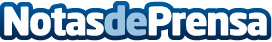 La Fuga y Coti, estrellas de la programación musical de las Fiestas de San Roque La banda cántabra de rock y el cantante argentino son protagonistas de los eventos musicales programados por el Ayuntamiento de Sigüenza para las Fiestas de San Roque. Otro momento especial llegará de la mano del espectáculo de flamenco y copla, Torbellino de Colores, y tampoco van a faltar las tradicionales orquestas y sus verbenas populares en La AlamedaDatos de contacto:Ayuntamiento de Sigüenza949 39 08 50Nota de prensa publicada en: https://www.notasdeprensa.es/la-fuga-y-coti-estrellas-de-la-programacion Categorias: Música Sociedad Castilla La Mancha Patrimonio http://www.notasdeprensa.es